GUÍA Nº2CÁLCULO REMUNERACIONES FINIQUITO Y OBLIGACONES LABORALESADMINISTRACIÓN RRHH 4ºC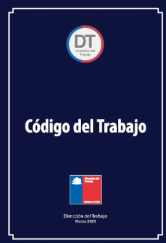 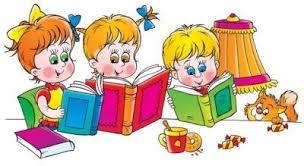      ¡¡¡ESTUDIANDO EL CÓDIGO DEL TRABAJO!!!Capítulo VDE LAS REMUNERACIONESOA 2. Calcular remuneraciones y finiquitos, obligaciones tributarias y previsionales del personal de una empresa, de acuerdo a los contratos de trabajo, la legislación vigente y las NICAE1 Calcula las remuneraciones de un trabajador o trabajadora, de acuerdo a las disposiciones legales vigentesObjetivo de Guía: Identificar normas laborales vigentes para el cálculo de remuneraciones de un trabajador o trabajadora, de acuerdo a las disposiciones legales vigentes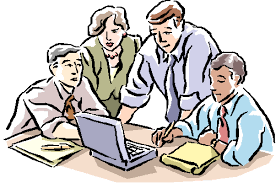 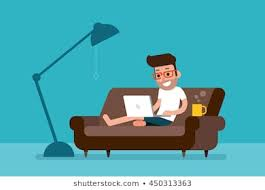 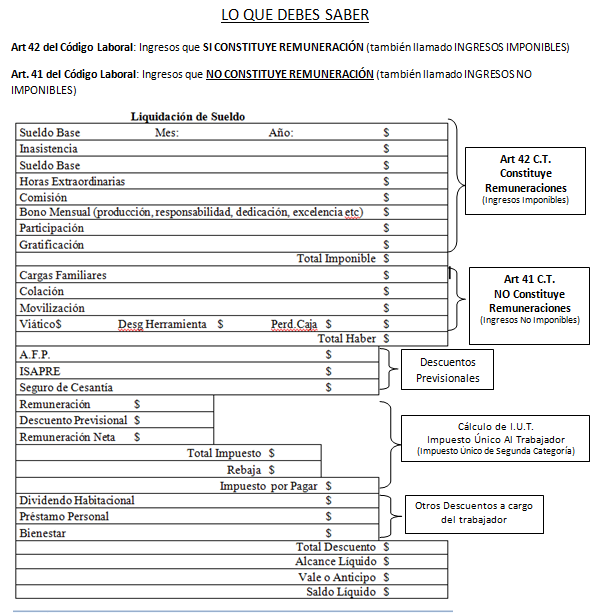 Capítulo VDE LAS REMUNERACIONESArt. 42.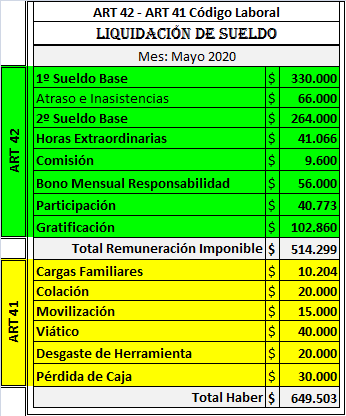    INGRESOS QUE CONSTITUYEN REMUNERACIÓN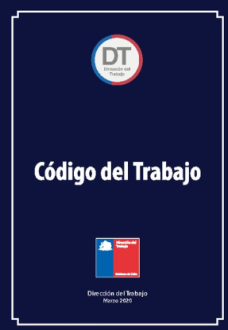 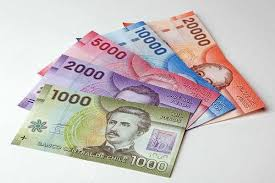 Art. 42. Constituyen remuneración, entre otras, las siguientes:SUELDO, O SUELDO BASE: Es el estipendio obligatorio y fijo, en dinero, pagado por períodos iguales, determinados en el contrato, que recibe el trabajador por la prestación de sus servicios en una jornada ordinaria de trabajo. El sueldo, no podrá ser inferior a un ingreso mínimo mensual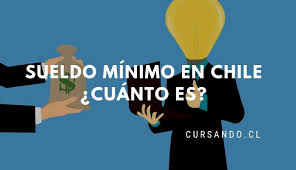 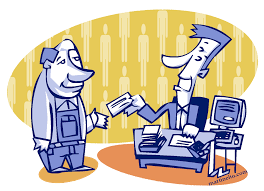              320.500                           www.previred.clINASISTENCIAS y/o ATRASOS: Es la ausencia al trabajo, lo que implica descuento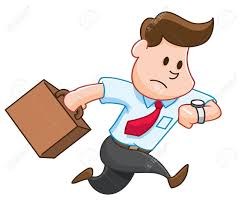 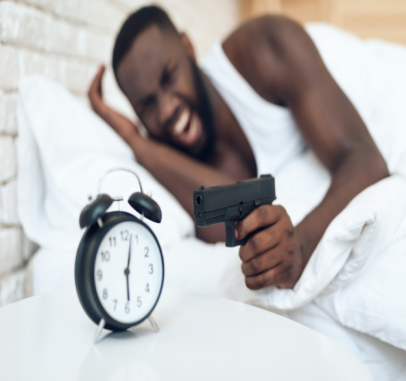 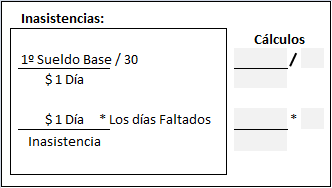 SOBRESUELDO: Consiste en la remuneración de horas extraordinarias de trabajo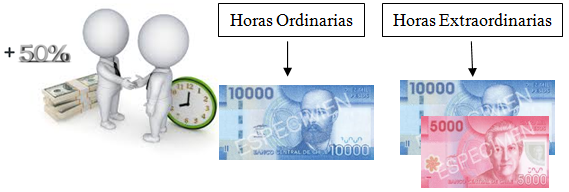 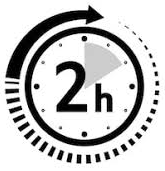 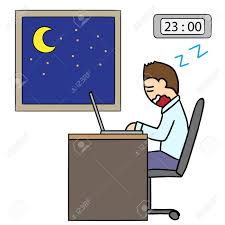 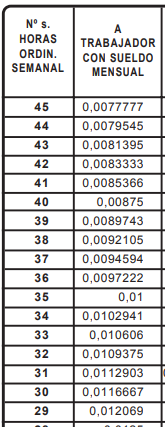 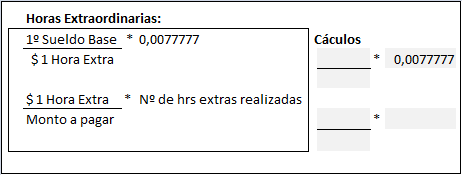 COMISIÓN: Es el porcentaje sobre el precio de las ventas o compras, o sobre el monto de otras operaciones, que el empleador efectúa con la colaboración del trabajador;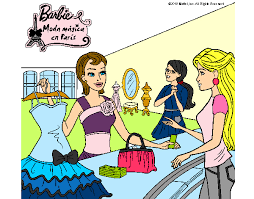 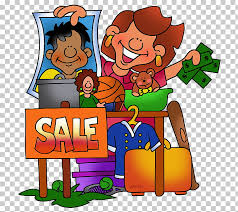 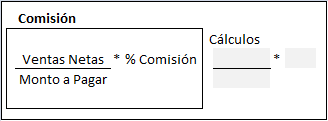 BONO MENSUAL: Dinero que recibe el Trabajador por destacarse, tales como:Bono de ProducciónBono de Responsabilidad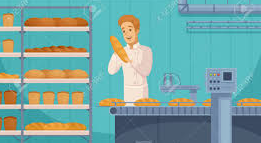 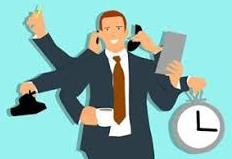 Bono de DedicaciónBono de ExcelenciaEntre otrosNota: Son todos aquellos bonos que no incluya el Art 41(Asignación Familiar – Colación – Movilización – Viático – Desgaste de Herramientas – Pérdida de Caja)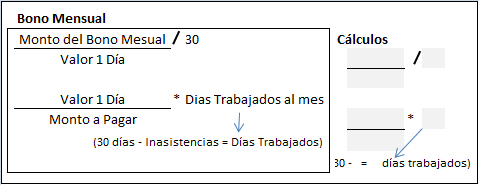 PARTICIPACIÓN: Es la proporción en las utilidades de un negocio determinado o de una empresa o sólo de la de una o más secciones o sucursales de la misma,GRATIFICACIÓN: Corresponde a la parte de utilidades con que el empleador beneficia el sueldo del trabajador.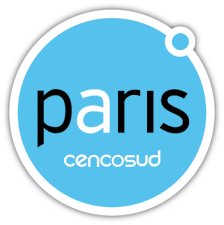 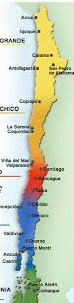 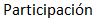 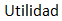 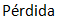 Fórmulas: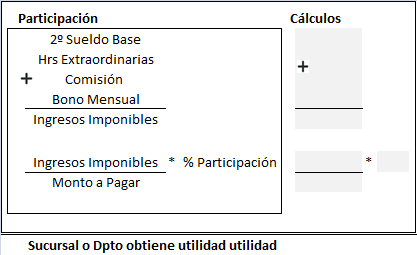                               Participación:  Gratificación: 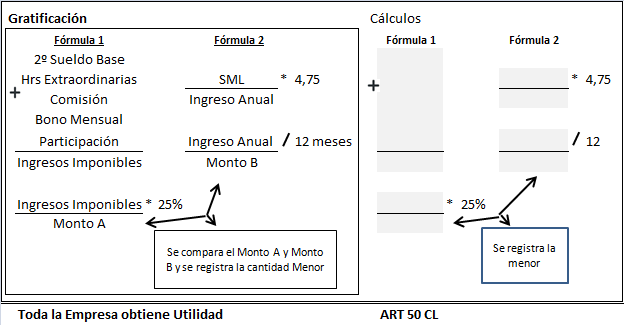 “TOTAL REMUNERACIÓN IMPONIBLE” : Es la suma de todos los ingresos imponibles del trabajador. Cantidad importante, que nos permite comparar en la tabla de las Cargas Familiares, el monto a Pagar según tramo por cada asignación y Calcular los Descuentos Previsionales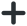 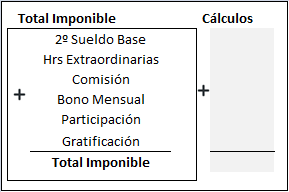 ACTIVIDAD Nº1QUIZVERIFIQUEMOS QUE HEMOS APRENDIDOINGRESOS QUE CONSTITUYE REMUNERACIONES1.  Es el artículo del código laboral que se refiere a los ingresos que constituye remuneraciones:a.- 41b.- 42c.- 30d.- 502. Cuando una empresa obtiene ganancias a los trabajadores le pagan:a.- Gratificación			b.- Comisiónc.- Horas extraordinarias		d.- Bono mensual3.-  Cuando el trabajador realiza ventas y está estipulado en el contrato, recibe:a.- Comisiónb.- Participaciónc.- Horas Extraordinariasd.- Bono Mensual4.  Dinero que constituye remuneración  y es pagado a un trabajador por su buen desempeño laboral:a.- Viáticob.- Comisiónc.- Bono de Producciónd.- Desgaste de Herramienta5.  Ingreso afecto a proporcionalidad cuando el trabajador falta:a.- Comisiónb.- Horas Extraordinariasc.- Bono Mensuald.- Participación  6. Cuando una sucursal o sección obtiene ganancias a los trabajadores le pagan:a.- Gratificación	b.- Comisión		c.- Participación		d.- Bono mensual7.- El Sueldo Mínimo Legal actual en Chile es:a.- $301.000b.- $288.000c.- $390.500d.- $320.5008.-  El dinero pagado por Gratificación es cuando:a.- El trabajador es responsableb.- La empresa obtiene Gananciasc.- El Departamento o sección obtiene Utilidadd.- Se efectúan Ventas9.- El tope anual de la gratificación es de un Sueldo Mínimo por:a.- 4,75b.- 12c.- 25%d.- 0,007777710.-  Se utiliza el factor 0,0077777, en las Hrs extraordinarias si las horas ordinarias semanales son de:a.- 30b.- 35c.- 45d.- Ninguna de las anteriores  11.- El Sueldo Base por 45 horas a la semana es:a.- Un estipendio obligatorio y fijo, en dinero b.- Pagado por períodos iguales según contratoc.- Igual o superior al Sueldo Mínimo Legald.- Todas son correctas12.-  Las Horas extraordinarias se calculan dela.- Sueldo Base según contratob.- Total Imponiblec.- Sueldo base menos los descuento de Inasistenciasd.- Total Haber  13.- Es un ejemplo de Bono Mensuala.- Responsabilidadb.- Viáticoc.- Desgaste de Herramientasd.- Pérdida de Caja14.-  Cantidad importante, que nos permite calcular los Descuentos Previsionales, es el Total:a.- Sueldo Baseb.- Remuneración Imponiblec.- Haberd.- Bonos Mensuales15.-  Dinero que constituye remuneración  y es pagado a un trabajador por su buen desempeño laboral se llama:a.- Viáticob.- Comisiónc.- Bono de Producciónd.- Desgaste de Herramienta15. Son ingresos que constituye remuneración por Ley:.I.- Sueldo Base- Bono mensual - Horas extrasII.- Viático- Desgaste Herramienta- Pérdida CajaIII.- Comisión – Participación – GratificaciónIV.- Colación – Movilización – Cargas Familiaresa.- Solo I.-		  b.- I y IV		c.- I y III		  d.- II y III19. Identifica que frase es correcta:a.- El trabajador recibe comisión cuando la  empresa obtiene utilidadb.- Gratificación se obtiene cuando el trabajador ha participado en una ventac.- Participación pagada a los trabajadores es  cuando su sección tiene gananciasd.- Las Horas Extraordinarias son canceladas con       un recargo del 40% según Ley20.- Identifica que frase es incorrecta:a.- El sueldo mínimo vigente en el mes de Abril del             2020 es de $320.500b.- Las comisiones pagada a un trabajador deben ser      calculadas según las ventas netasc.- Las Horas extraordinaria no pueden ser pagada       por  más de tres mesesd.- Si una sucursal obtiene utilidad a sus trabajadores       le  pagan gratificación